Audio-Technica Debuts BP28 and BP28L Line + Gradient Large Diaphragm Condenser Microphones— Offering a 153dB maximum SPL (with 10 db pad) and extremely tight polar patterns, exceptionally low noise levels (BP28: 8 dB; BP28L: 3 dB) and a patented acoustic port design that maintains directionality across the entire frequency range, these shotgun microphones are specially designed to meet the needs of broadcast, film, television, outdoor recording, and theater applications. —St-Hubert, QC, October 25th, 2021 — Audio-Technica, a leading innovator in transducer technology for over 50 years, is launching its new BP28 14-inch (355.6 mm) and BP28L 22.4-inch (569 mm) Line + Gradient Large Diaphragm Condenser Microphones. These microphones combine a large-diaphragm condenser element with a 28 mm diameter shotgun design for exceptional low-noise performance. With extremely tight polar patterns and a patented acoustic port design that maintains directionality across the entire frequency range, these shotgun microphones are specially designed to meet the needs of broadcast, film, television, outdoor recording and theater applications. Particularly suitable for long-distance miking, for audio acquisition, for film or professional broadcast, the BP28 and BP28L offer a highly directional pickup pattern, with the BP28L’s pattern being exceptionally narrow. They provide a flat frequency response and exceptionally low noise levels (BP28: 8 dB; BP28L: 3 dB) and transformer-coupled outputs that produce a smooth sonic character. Extremely high sensitivity (BP28: -28 dBV; BP28L: -23 dBV), wide dynamic range (135 dB), high-SPL capability (BP28: 143 dB; BP28L: 138 dB), and they are equipped with a switchable 80 Hz high-pass filter and 10 dB pad. Both. The mics’ rugged housing is made of lightweight, structural-grade aluminum alloy.BP28 and BP28L Line + Gradient Large Diaphragm Condenser Microphone specifications:Element: Fixed-charge back plate, permanently polarized condenserPolar Pattern: Line + gradientFrequency Response: BP28: 20-19,000 Hz; BP28L: 20-20,000 HzLow Frequency Roll Off: 80 Hz, 18 dB/octavePad: -10 dBOpen Circuit Sensitivity: BP28: -28 dB (39.8 mV) (0 dB=1 V/Pa, 1 kHz); BP28L: -23 dB (70.8 mV) (0 dB=1 V/Pa, 1 kHz)Impedance: 250 ohmsMaximum Input Sound Level: BP28: 143 dB SPL (1 kHz at 1% THD), 153 dB SPL (When pad is on.); BP28L: 138 dB SPL (1 kHz at 1% THD), 148 dB SPL (When pad is on.)Noise: BP28: 8 dB SPL (A-weighted); BP28L: 3 dB SPL (A-weighted)Dynamic Range: 135 dB (1 kHz at Max SPL)Signal-to-Noise Ratio: BP28: 86 dB (1 kHz at 1 Pa, A-weighted); BP28L: 91 dB (1 kHz at 1 Pa, A-weighted)Phantom Power Requirements: 11-52 V DC, 3.4 mASwitches: Low cut: on/off; Pad: on/offWeight: BP28: 223 g (7.9 oz); BP28L: 313 g (11 oz)Dimensions: BP28: 354.9 mm (14.0") long, 28.0 mm (1.1") maximum body diameter; BP28L: 567.9 mm (22.4") long, 28.0 mm (1.1") maximum body diameterOutput Connector: Integral 3-pin XLR-M typeAudio-Technica Case Style: BP28: SG6; BP28L: SG7Included Accessories: Windscreen (BP28: AT8170, BP28L: AT8169), holder (AT8470), stand adapter (3/8”-5/8”), carrying caseFor more information, please visit www.audio-technica.com. …ends 418 wordsPhoto file 1: BP28_BP28L_01.JPGPhoto caption 1: Audio-Technica BP28 14-inch (355.6 mm) and BP28L 22.4-inch (569 mm) Line + Gradient Large Diaphragm Condenser MicrophonesPhoto file 2: BP28_BP28L_02.JPGPhoto caption 2: Audio-Technica BP28 14-inch (355.6 mm) and BP28L 22.4-inch (569 mm) Line + Gradient Large Diaphragm Condenser MicrophonesClick here for BP28 and BP28L product profile with downloadable high-res photos. Contact Presse
info@audio-technica.ca 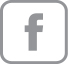 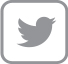 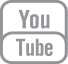 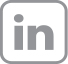 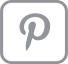 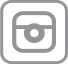 Celebrating over 50 years of audio excellence worldwide, Audio-Technica is a leading innovator in transducer technology, renowned for the design and manufacture of microphones, wireless microphones, headphones, mixers, and turntables for the audio industry.Audio-Technica Canada, Inc.
3135 Boulevard Moise-Vincent, Suite 105
Saint-Hubert, QC                                      	       COMMUNIQUE DE PRESSE 
J3Z 0C8             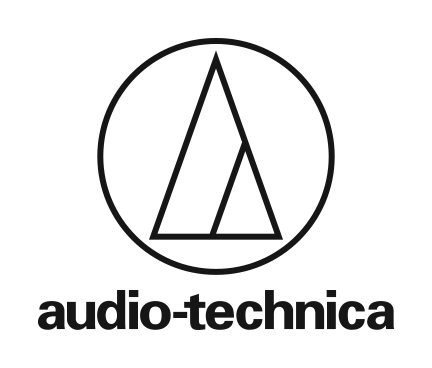 T: (450) 506-0245www.audio-technica.caAudio-Technica lance les microphones à condensateur ligne + gradient à grand diaphragme BP28 et BP28L - Offrant un SPL maximum de 153 dB (avec DAP de 10 db) et des motifs polaires extrêmement serrés, des niveaux de bruit exceptionnellement bas (BP28: 8 dB; BP28L : 3 dB) et une conception de port acoustique brevetée qui maintient la directionnalité sur toute la gamme de fréquences, ces microphones canons sont spécialement conçus pour répondre aux besoins des applications de diffusion, de cinéma, de télévision, d’enregistrement en plein air et de théâtre. —St-Hubert, QC, 25 octobre 2021 — Audio-Technica, un innovateur de premier plan dans la technologie des transducteurs depuis plus de 50 ans, lance ses nouveaux microphones à condensateur à large diaphragme BP28 de 14 pouces (355,6 mm) et BP28L de 22,4 pouces (569 mm). Ces microphones combinent un élément de condensateur à grand diaphragme avec une conception canon de 28 mm de diamètre pour des performances exceptionnelles à faible bruit. Avec des motifs polaires extrêmement serrés et une conception de port acoustique brevetée qui maintient la directionnalité sur toute la gamme de fréquences, ces microphones canons sont spécialement conçus pour répondre aux besoins des applications de diffusion, de cinéma, de télévision, d’enregistrement en plein air et de théâtre.Particulièrement adapté pour le micro longue distance, pour l’acquisition audio, pour le cinéma ou la diffusion professionnelle, les BP28 et BP28L offrent un modèle de captation hautement directionnel, avec le modèle BP28L étant exceptionnellement étroit. Ils offrent une réponse en fréquence plate et des niveaux de bruit exceptionnellement bas (BP28: 8 dB; BP28L : 3 dB) et des sorties couplées à un transformateur qui produisent un caractère sonore lisse. Sensibilité extrêmement élevée (BP28: -28 dBV; BP28L : -23 dBV), large plage dynamique (135 dB), capacité SPL élevée (BP28 : 143 dB ; BP28L : 138 dB), et ils sont équipés d’un filtre passe-haut commutable de 80 Hz et d’un DAP de 10 dB. Le boîtier robuste des deux micros est fait d’un alliage léger d’aluminium de qualité structurelle.Spécifications du microphone à condensateur ligne + gradient à grand diaphragme BP28 et BP28L: Capsule: Plaque arrière à charge fixe, condenseur polarisé en permanence Directivité: Ligne + dégradéRéponse en fréquence: BP28: 20-19 000 Hz; BP28L: 20-20 000 HzFiltre coupe-bas: 80 Hz, 18 dB/octaveDAP: -10 dBSensibilité: BP28: -28 dB (39,8 mV) (0 dB = 1 V / Pa, 1 kHz); BP28L: -23 dB (70,8 mV) (0 dB=1 V/Pa, 1 kHz)Impédance: 250 ohmsPression Acoustique Maximale: BP28: 143 dB SPL (1 kHz à 1% THD), 153 dB SPL (lorsque le pad est allumé.); BP28L : 138 dB SPL (1 kHz à 1 % THD), 148 dB SPL (lorsque le pad est allumé.)Bruit: BP28: 8 dB SPL (pondéré A); BP28L: 3 dB SPL (pondéré A)Dynamique: 135 dB (1 kHz à SPL max.Rapport signal/bruit : BP28 : 86 dB (1 kHz à 1 Pa, pondéré A) ; BP28L : 91 dB (1 kHz 1 Pa, pondéré A)Alimentation Fantôme: 11-52 V DC, 3,4 mACommutateurs: Coupe basse: on / off; DAP: on/offPoids: BP28: 223 g (7,9 oz); BP28L: 313 g (11 oz)Dimensions: BP28: 354,9 mm (14,0 ») de long, 28,0 mm (1,1 ») de diamètre maximum du corps; BP28L: 567,9 mm (22,4 ») de long, 28,0 mm (1,1 ») de diamètre maximumConnecteur de sortie: type XLR-M à 3 broches intégréBoîte de Protection: BP28: SG6; BP28L: SG7Accessoires inclus: Bonnette anti-vent (BP28: AT8170, BP28L: AT8169), support (AT8470), adaptateur de support (3/8 « -5/8 »), mallette portative de protectionPour plus d’informations, veuillez visiter http://www.audio-technica.com. Contact Presse
info@audio-technica.ca À propos d'Audio-TechnicaCélébrant plus de 50 ans d'excellence audio, Audio-Technica est un leader reconnu dans le développement et la fabrication d'équipements audio personnels et professionnels de haute qualité. Fondée au Japon en 1962 par Hideo Matsushita, la société s'est fait un nom en fabriquant des cartouches de phonographe et des bras de lecture à la fine pointe de la technologie. Aujourd'hui, Audio-Technica est un groupe mondial de sociétés voué à la création de microphones, casques, systèmes sans fil, mixeurs, platines, cartouches phono et autres produits électroniques hautes performances.Une réputation de qualité, de durabilité, de performance et de valeur a fait des produits Audio-Technica le premier choix pour beaucoup des meilleurs artistes musicaux et ingénieurs du son d’aujourd’hui, ainsi que pour les auditeurs avertis du monde entier. Tirant parti de son héritage audiophile, Audio-Technica reste dédié à fournir aux amateurs de musique des équipements audio innovants et de grandes qualités, y compris les écouteurs à réduction de bruit active QuietPoint® primés, les écouteurs de contrôle ATH-M50x populaires, les microphones USB polyvalents et les nouveaux Écouteurs Hi-Res Audio et casques « gaming » haute-fidélité. Pour en savoir plus sur www.audio-technica.com.        # # #